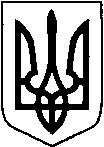 КИЇВСЬКА ОБЛАСТЬТЕТІЇВСЬКА МІСЬКА РАДАVІІІ СКЛИКАННЯ                                              ОДИНАДЦЯТА  СЕСІЯ    Р І Ш Е Н Н Я
04.11.2021 р.                                   №   491 -11-VIIІ
Про надання  дозволу на розробку технічної документації із землеустрою щодо встановлення меж частин земельних ділянок, на яку поширюється право сервітуту           Розглянувши заяви фізичних осіб підприємців,   керуючись пунктом 34 частиною 1 статті 26 Закону України «Про місцеве самоврядування в Україні», відповідно до статей 12, 79-1, Перехідних положень Земельного кодексу України, Закону України «Про землеустрій», міською програмою розвитку земельних відносин на 2021-2025 роки, Тетіївська міська рада                                                      в и р і ш и л а :1.Затвердити  розроблену   ПП «Земля» технічну документацію із землеустрою  щодо поділу    земельної  ділянки  в межах м. Тетієва :- Тетіївській міській раді на земельну ділянку по вул. Соборній, б/н площею 0,0049 га під землі житлової та громадської забудови для будівництва та обслуговування будівель торгівлі, кадастровий номер 3224610100:01:097:0049- Тетіївській міській раді на земельну ділянку по вул. Соборній, б/н площею 0,0049 га під землі житлової та громадської забудови для будівництва та обслуговування будівель торгівлі, кадастровий номер 3224610100:01:097:0052- Тетіївській міській раді на земельну ділянку по вул. Соборній, б/н площею 0,0054 га під землі житлової та громадської забудови для будівництва та обслуговування будівель торгівлі, кадастровий номер 3224610100:01:097:0045- Тетіївській міській раді на земельну ділянку по вул. Соборній, б/н площею 0,0049 га під землі житлової та громадської забудови для будівництва та обслуговування будівель торгівлі, кадастровий номер 3224610100:01:097:0047- Тетіївській міській раді на земельну ділянку по вул. Соборній, б/н площею 0,0049 га під землі житлової та громадської забудови для будівництва та обслуговування будівель торгівлі, кадастровий номер 3224610100:01:097:0048- Тетіївській міській раді на земельну ділянку по вул. Соборній, б/н площею 0,0045 га під землі житлової та громадської забудови для будівництва та обслуговування будівель торгівлі, кадастровий номер 3224610100:01:097:0053- Тетіївській міській раді на земельну ділянку по вул. Соборній, б/н площею 0,0049 га під землі житлової та громадської забудови для будівництва та обслуговування будівель торгівлі, кадастровий номер 3224610100:01:097:0050- Тетіївській міській раді на земельну ділянку по вул. Соборній, б/н площею 0,0049 га під землі житлової та громадської забудови для будівництва та обслуговування будівель торгівлі, кадастровий номер 3224610100:01:097:0051- Тетіївській міській раді на земельну ділянку по вул. Соборній, б/н площею 0,0050 га під землі житлової та громадської забудови для будівництва та обслуговування будівель торгівлі, кадастровий номер 3224610100:01:097:0044- Тетіївській міській раді на земельну ділянку по вул. Соборній, б/н площею 0,01 га під землі житлової та громадської забудови для будівництва та обслуговування будівель торгівлі, кадастровий номер 3224610100:01:097:0040- Тетіївській міській раді на земельну ділянку по вул. Соборній, б/н площею 0,0079 га під землі житлової та громадської забудови для будівництва та обслуговування будівель торгівлі, кадастровий номер 3224610100:01:097:0039- Тетіївській міській раді на земельну ділянку по вул. Соборній, б/н площею 0,0050 га під землі житлової та громадської забудови для будівництва та обслуговування будівель торгівлі, кадастровий номер 3224610100:01:097:0043- Тетіївській міській раді на земельну ділянку по вул. Соборній, б/н площею 0,0032 га під землі житлової та громадської забудови для будівництва та обслуговування будівель торгівлі, кадастровий номер 3224610100:01:097:0041- Тетіївській міській раді на земельну ділянку по вул. Соборній, б/н площею 0,0050 га під землі житлової та громадської забудови для будівництва та обслуговування будівель торгівлі, кадастровий номер 3224610100:01:097:00422.Надати дозвіл на розробку технічної документації із землеустрою щодо встановлення меж частин земельних ділянок, на які поширюється право сервітуту, які розташовані  в межах м. Тетієва: - Абрамовій Тетяні Миронівні на земельну ділянку по вул. Соборній, б/н площею 0,0049 га під землі житлової та громадської забудови для будівництва та обслуговування будівель торгівлі, кадастровий номер 3224610100:01:097:0049- Балагурі Галині Яківні на земельну ділянку по вул. Соборній, б/н площею 0,0049 га під землі житлової та громадської забудови для будівництва та обслуговування будівель торгівлі, кадастровий номер 3224610100:01:097:0052- Налбат Меланії Володимирівні на земельну ділянку по вул. Соборній, б/н площею 0,0054 га під землі житлової та громадської забудови для будівництва та обслуговування будівель торгівлі, кадастровий номер 3224610100:01:097:0045- ТОВ «Київоблпреса» на земельну ділянку по вул. Соборній, б/н площею 0,0049 га під землі житлової та громадської забудови для будівництва та обслуговування будівель торгівлі, кадастровий номер 3224610100:01:097:0047- Оберемок Аллі Вікторівні на земельну ділянку по вул. Соборній, б/н площею 0,0049 га під землі житлової та громадської забудови для будівництва та обслуговування будівель торгівлі, кадастровий номер 3224610100:01:097:0048- Мартинюку Аркадію Дмитровичу  на земельну ділянку по вул. Соборній, б/н площею 0,0045 га під землі житлової та громадської забудови для будівництва та обслуговування будівель торгівлі, кадастровий номер 3224610100:01:097:0053- Хохич Альоні Анатоліївні  на земельну ділянку по вул. Соборній, б/н площею 0,0049 га під землі житлової та громадської забудови для будівництва та обслуговування будівель торгівлі, кадастровий номер 3224610100:01:097:0050- Хохич Альоні Анатоліївні  на земельну ділянку по вул. Соборній, б/н площею 0,0049 га під землі житлової та громадської забудови для будівництва та обслуговування будівель торгівлі, кадастровий номер 3224610100:01:097:0051- Костенко Олені Миколаївні на земельну ділянку по вул. Соборній, б/н площею 0,0050 га під землі житлової та громадської забудови для будівництва та обслуговування будівель торгівлі, кадастровий номер 3224610100:01:097:0044- Гавлюк Світлані Іванівні на земельну ділянку по вул. Соборній, б/н площею 0,01 га під землі житлової та громадської забудови для будівництва та обслуговування будівель торгівлі, кадастровий номер 3224610100:01:097:0040- Гавлюк Світлані Іванівні на земельну ділянку по вул. Соборній, б/н площею 0,0079 га під землі житлової та громадської забудови для будівництва та обслуговування будівель торгівлі, кадастровий номер 3224610100:01:097:0039- Кущенко Аллі Вікторівні  на земельну ділянку по вул. Соборній, б/н площею 0,0050 га під землі житлової та громадської забудови для будівництва та обслуговування будівель торгівлі, кадастровий номер 3224610100:01:097:0043- Варіну Олександру Олександровичу на земельну ділянку по вул. Соборній, б/н площею 0,0032 га під землі житлової та громадської забудови для будівництва та обслуговування будівель торгівлі, кадастровий номер 3224610100:01:097:0041- Варіну Олександру Олександровичу на земельну ділянку по вул. Соборній, б/н площею 0,0050 га під землі житлової та громадської забудови для будівництва та обслуговування будівель торгівлі, кадастровий номер 3224610100:01:097:00423.Технічні документації із землеустрою щодо встановлення меж частин земельних ділянок на яку поширюється право сервітуту направити на затвердження до Тетіївської міської ради.4.Контроль за виконанням даного рішення покласти на постійну депутатську комісію з питань регулювання земельних відносин, архітектури, будівництва та охорони навколишнього середовища (голова Крамар О.А.)                      Міський  голова                                      Богдан   БАЛАГУРА